                      Покаяние родителям.                     Когда они уходят в тишину,                   Туда, откуда точно нет возврата,                   Порой  хватает несколько минут                   Понять – о боже, как мы виноваты…                   И фото – черно – белое кино.                   Усталые глаза – знакомым взглядом.                   Они уже простили нас давно                   За то, что слишком редко были рядом.                  За не звонки, не встречи, не тепло.                  Не лица перед нами, просто тени…                  А сколько было сказано не то,                   И  не о том, и фразами не теми.                   Тупая боль – вины последний штрих –                   Скребет, изводит холодом на коже.                  За все, что мы не сделали для них,                 Они прощают, мы себя – не можем.                                           (Э. Асадов.)  -  Пожилые очень тонко чувствуют фальшь и неискренность, страдают от недомолвок. Любите их, как можете, заслужите их доверие. -То, что для вас мелочи жизни, неосторожное слово, для стариков – огромное горе. Будьте тактичны и терпеливы. -Не упускайте возможности чему-то научиться у пожилых людей, это бесценно и невосполнимо, прислушивайтесь к словам, с вами говорит сама мудрость. Сами же старики испытывают неимоверное счастье, если видят, что они нужны и уважаемы.1.Не ждать удовольствия от общения.     Если вы не будете ждать удовольствия от взаимодействия с пожилыми родственниками, вероятность, что вы его все же получите, повышается. Удовольствие можно получить от себя. Например: если вас ждет тяжелый разговор с родителем, вы должны удержаться от собственного гнева. Одну секунду вам будет тяжело, а все остальное время вы будете получать удовольствие от того, что сдержались.      Когда пожилые начинают  «есть»,  старайтесь сдерживаться, и понимать, что обижаться не на кого: это не просто наши родители, это мы с вами через 20, 30, 40 лет.2.Рулить.   Мы привыкли, что родители управляют нами. Они сильные люди, и совет дадут, и помогут. Но вдруг наступает момент, когда нужно взять руль на себя: теперь ты сильный и должен управлять ситуацией3.Не пытаться их менять.     Мы пытаемся их исправить, хотя нужно принимать их такими, какие они есть. Не нужно пытаться в них что-то впихнуть, они уже не подлежат модернизации. Мы можем их только принять. 4.Знать их «технические характеристики».     Нужно абсолютно точно знать, с кем мы имеем дело. Надо понять, что такое человек не видящий, не слышащий, не могущий встать. Чтобы понять, что такое слепой человек, попробуйте очутиться на его месте: хотя бы порисуйте в темноте. Наши старшие родственники каждый день видят, как уменьшаются их возможности. 5.Не вступать в конфликт.   Агрессия пожилых людей приходит от неудовлетворенности собой. Когда ты принимаешь причину агрессии, когда ты улыбаешься пожилому родственнику и не отвечаешь на его выпады, агрессия спадает. Если ответил — пропал.  Попробуйте, например, в спокойной ситуации в разговоре с родителями взять и поменять тему. Это упражнение поможет вам в ситуации конфликта.6.Сострадать, но не жалеть.МУНИЦИПАЛЬНОЕ БЮДЖЕТНОЕ УЧРЕЖДЕНИЕ«КОМПЛЕКСНЫЙ ЦЕНТР СОЦИАЛЬНОГО ОБСЛУЖИВАНИЯ НАСЕЛЕНИЯ АДМИНИСТРАЦИИ ПИРОВСКОГО РАЙОНА»       КАК ОБЩАТЬСЯ С    пожилыми родителями(10 простых правил)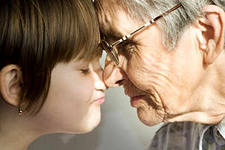 с.Пировское .7.Не спорить.   Есть много моментов, когда очень хочется ответить.  Когда ты понимаешь, с кем имеешь дело, все становится гораздо проще. Ты получаешь отрицательную энергию, перерабатываешь ее в себе и отдаешь положительную.8.Управлять впечатлениями.Когда мы молоды, у нас очень много впечатлений, а с возрастом их становится все меньше. Все, что отвлекает пожилых от невеселого образа жизни, очень важно. Они сидят перед домами на скамейках и обсуждают соседей именно потому, что им не хватает впечатлений. На самом деле ответ очень простой: их надо занять.Нужно приглядываться к человеку, подсовывать ему что-то. Если хочешь, чтобы старик рано ушел, просто посади его на стул и начни сдувать пыль — долго не просидит. 9.Не винить себя.  Чувство вины преследует всех. Что бы ни происходило, остается ощущение того, что недоделал, недодал, неправильно вел себя с родителями. Не надо себя винить. Виновато время. Это замкнутый цикл, который не зависит от нас.10.Прощать.Нужно научиться оставлять обиды во вчерашнем дне. Это как компьютер — ты его перезагрузил и начинаешь работать снова. Если сегодня ты не простил своего деда, завтра — может так случиться — его уже не станет.Но чтобы прощать, надо иметь силы. Есть много техник восстановления: можно медитировать. Самая простая техника «5 минут»: просто выйти из помещения, посидеть пять минут и ни о чем не думать. Потом вернуться с новыми силами, чтобы опять иметь возможность сострадать.Одна из главных  заповедей — умейте их рассмешить. Веселый старик не опасен.